Кроссворд по бухгалтерскому учету (II вариант)По горизонтали:… - (от лат. annullare - уничтожать) - упразднять, отменять, объявлять недействительным.… - обязательный платеж в бюджет.… - денежные средства, векселя, чеки, аккредитивы организации; наличные деньги в рублях и иностранной валюте, золото, ценные бумаги, принадлежащие банку, а также его денежные ресурсы и ценности на счетах в заграничных банках.… основных средств - утрата основными средствами своих потребительских свойств и стоимости.… – официальное  извещение одной организации другой об изменениях в состоянии взаимных расчетов или расчетов с третьими лицами.  Бывают почтовые или телеграфные. … - лицо или фирма, которая занимается перепродажей товаров.… - согласие на оплату денежных и товарных документов.… - посредник между продавцами и покупателями товаров, ценных бумаг, валюты (лицо, фирма, организация).… - метод бухгалтерского учета товарных запасов, в соответствии с которым они фиксируются в денежном выражении по цене первой поступившей партии этих товаров.… - система безналичных расчетов по встречным обязательствам за товары, ценные бумаги и услуги, осуществляемые между банками и государством.… (от лат. limes - предел) - предел, ограничение, грань. Например,…. кассы, т. е. предельная сумма, которая может находиться в кассе организации.… - физическое или юридическое лицо, которому вверены депозиты (денежные средства или ценные бумаги, помещаемые для хранения в банки).… - стоимостная оценка используемых в процессе производства продукции (работ, услуг) природных ресурсов, сырья, материалов, топлива, энергии, основных фондов, а также других затрат на ее производство и продажу.По вертикали:… - экономическая категория, выражающая финансовые результаты хозяйственной деятельности организации, т.е. превышение суммы доходов над расходами, потерь и убытков за отчетный год.Способ «красного…» (отрицательная запись) - применяется для исправления ошибочной корреспонденции счетов или записи большей, чем следовало, суммы.… - порядок последовательного включения затрат на производство продукции (работ, услуг) и способы определения себестоимости отдельных видов продукции.… товарно-материальных ценностей - выявленная путем проведения инвентаризации разница между учетными данными и фактическими данными.… - обязательство банка произвести по просьбе и в соответствии с указаниями покупателя платеж поставщику.… (от лат. deponere) — отдавать на хранение; делать взнос, вклад.… - остаток по счету бухгалтерского учета. … подразделяется на начальное (С1) и конечное (С2).… - юридическое или физическое лицо, которое не является иностранным в данной стране.… - промежуточные счета между синтетическими и аналитическими, предназначенные-для дополнительной группировки аналитических счетов в пределах данного синтетического счета, выраженные в натуральных и денежных измерителях.… - юридическое лицо, орган исполнительной власти или орган местного самоуправления, несущие от своего имени обязательства перед владельцами ценных бумаг по осуществлению прав, закрепленных ими.… бухгалтерского баланса - часть бухгалтерского баланса, в котором отражается наличие имущества по составу и размещению в денежной оценке.… бухгалтерского баланса - часть бухгалтерского баланса, в которой определяется имущество по источникам его образования в денежной оценке.… - юридическое и физическое лицо, за которым числится долг  организации.… - специальный документ, по которому выдаются наличные деньги со счетов в банках и с помощью которого производят безналичные расчеты за товары и услуги.… - часть счета  бухгалтерского учета, которая показывает для пассивных счетов увеличение начального остатка, а для активных - уменьшение… - 1) не пользующийся спросом товар; 2) трудно реализуемые изделия.… - часть счета (левая) бухгалтерского учете, которая показывает для активных счетов увеличение, а для пассивных счетов - уменьшение.Приложение 1Ответ к кроссворду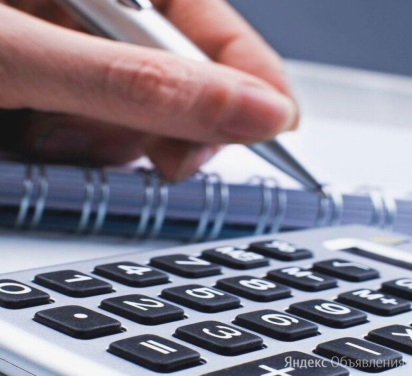 1231410127289311456137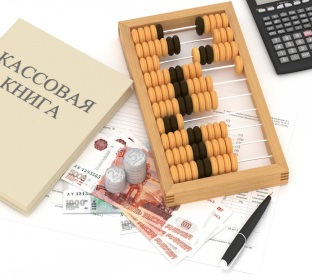 141591610111217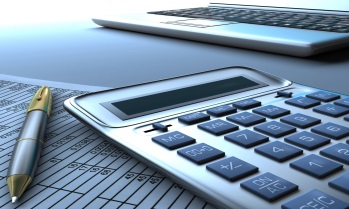 13ПСРТКАННУЛИРОВАТЬЕБРЛЭПСДЫНЬМАНАЛОГЛОКРИССЛСЬУЕТУСЬТЛЗЕБИДАВУАРЫЯИЗНОСАВИЗОЧКЦДТЧКАТДИЛЕРЕДАКЦЕПТИЕЯНТЕРВПТБРОКЕРЧОКИДЕНРТФИФОНКЛИРИНГЕОТЕРДРЛИМИТЛДЕПОЗИТАРИЙВДИВТЕКАБВТСЕБЕСТОИМОСТЬТД